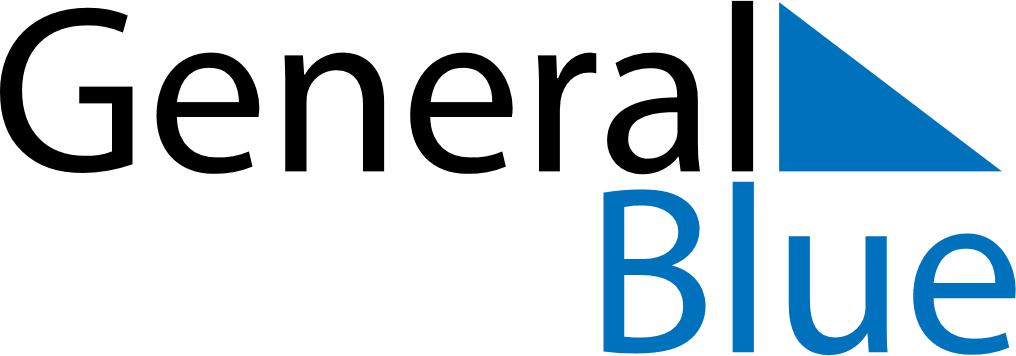 May 2026May 2026May 2026Dominican RepublicDominican RepublicMONTUEWEDTHUFRISATSUN12345678910Labour Day111213141516171819202122232425262728293031